嘉義市113年度市長盃劍道錦標賽活動計畫(競賽規程)一、宗    旨：藉此比賽活動，增進選手比賽經驗，互相切磋，提升劍道涵養與技術水準，鍛鍊強健體魄，增進劍道運動人口。二、主辦單位：嘉義市政府。三、指導單位：中華民國劍道協會。四、承辦單位：嘉義市體育會劍道委員會五、協辦單位：嘉義市體育會。六、比賽日期：中華民國113年4月20日星期六(上午八時報到檢錄；八時               三十分開幕式)。	七、比賽地點：嘉義市立港坪運動公園體育館(嘉義市西區大同路320號)八、參加單位：嘉義市及全國各縣市劍道團體皆可自由組隊報名參加。九、比賽分組：本次各組團體賽皆為三人制。團體賽及個人賽每人只參加              一組為限。(一)團體得分賽：    1.社會男子組團體得分賽。    2.社會女子組團體得分賽。    3.大專/高中男子組團體得分賽。    4.大專/高中女子組團體得分賽。    5.國中男子組團體得分賽。    6.國中女子組團體得分賽。    7.國小高年級(5、6年級)男子組團體得分賽。    8.國小高年級(5、6年級)女子組團體得分賽。(不足6隊時即與男子團      體組合併)    9.國小中、低年級(4年級以下)男女組團體得分賽。 (二)個人賽：    每人只限參加一組。段位以中華民國劍道協會段位證書為準，報名時     須附段位證書影本。	     1.50歲以上男子個人賽(民國63年12月31日以前出生者)。    2.三段組以上男子個人賽3.三段組以上女子個人賽4.初、二段男子個人賽5.初、二段女子個人賽6.段外男子個人賽    7.段外女子個人賽(不足6人時即與男子合併)    8.國中男子組個人賽    9.國中女子組個人賽(不足6人時即與男子合併)   10.國小男子高年級(5、6年級)   11.國小女子高年級(5、6年級) ，(不足6人時即與男子合併)   12.國小男子中、低年級(4年級以下)   13.國小女子中、低年級(4年級以下)，(不足6人時即與男子合  併).十、參加資格： (一)團體賽自由組隊報名參加。學生組選手必須攜帶學生證或證明文件並     須貼照片以備檢查，於檢查時，若當場無法提出證件者，禁止出場比    賽。 (二)個人賽自由參加。報名男子/女子初、二段組和三段以上組者，段位    以中華民國劍道協會段位證書為準，報名時須附段位證書影本。(三)女子選手不得跨組報名參加男子組比賽，男子選手亦不得跨組報名參   加女子組比賽。(四)國小組選手不得跨組報名參加國中組比賽，國中組選手不得跨組報名   參加大專/高中組比賽。(五)如有心臟病、高血壓、氣喘、孕婦、中耳炎、癲癇、視聽嚴重障礙、四肢殘廢畸形、身體狀況不宜劇烈運動或其他慣性不適比賽之痼疾等等狀況者，報名時請慎重考慮。如有發生不適或產生危險之情況，其責任需由參賽者自行負責，本會不負任何賠償及法律責任。十一、比賽制度：由主辦單位視參加人數之多寡而訂定。十二、比賽規則：採中華民國劍道協會公佈之最新比賽規則。十三、比賽辦法：(一)團體得分賽：1.每隊報名註冊選手五人以內不得少於二人。2.每場出賽人數三人，出賽未達二人時以棄權論。每場賽前10分鐘提交出賽名單【得隨場變更】，名單提出後不得更改，未註冊及未掛名袋、比賽用紅白帶之選手不得出賽。如規定時間未克出場者，以棄權論處。3.勝負：A.計時三分鐘，勝負三次賽。每隊勝負人數相等時以勝負次數判定之；若又相等時，則以代表不計時勝負一次賽決定之。B.循環賽時，如兩隊勝負場數積分相同時，以該兩隊之勝者為勝；如三隊以上相等，以該循環全賽程之勝負人數之多者為勝，仍然相等以該全賽程之得分數之多者為勝(惟代表戰之勝負人數及得分數不列入計算)；又相等時，由該相關隊之代表作不計時勝負一次賽至分勝負為止。(二)個人賽：1.計時三分鐘，勝負三次賽。時間到平手時，則以不計時勝負一次賽決定之。2.循環賽勝負相同時，以得分多者為勝；若相同時，以失分少者為勝；再同分時，加賽決定之。十四、竹劍：劍之長短、重量，以中華民國劍道協會最新比賽規則之規定      為準，如違規使用該場比賽以失敗論。十五、報名辦法：日期：自即日起至113年4月7日(星期日)下午4時截止，請洽嘉義市北門街67巷6號；嘉義市體育會劍道委員會副總幹事林瑞河電話：0926-047587電子信箱：lin0926047587@gmail.com。電子郵件傳送後，請務必來電再確認收到否。連結：https://line.me/R/ti/g/7EK_1EtTsT，請務必留言，不然版主看不到新加入成員)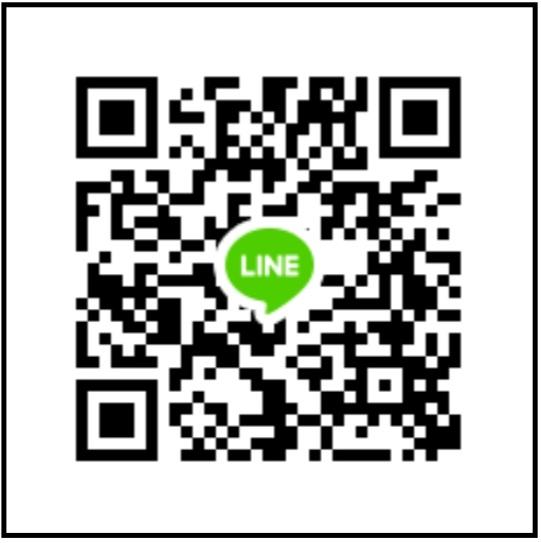 (二)報名費：團體賽-各組每隊1,200元；個人賽-每人350元(含午餐)。           參賽之選手(團體及個人賽)及教練『限團體賽』，由大會提供           當天午餐，請依成員確實填寫，切勿造成浪費食物情形。大           會亦提供加訂午餐服務。※【凡嘉義市團體及個人免收報名費。】十六、參賽選手之保險由所屬單位自行投保，須自備比賽用紅白帶。十七、抽籤：113年4月10日（星期三）上午10時請參賽團隊或個人，派員至嘉義市北門街67巷6號抽籤，未到者由承辦單位代抽，不得異議。十八、獎勵：團體賽錄取前四名由大會頒發獎盃、獎狀；個人賽錄取前四名，第一名由大會頒發獎盃、獎狀，第二、三、四名頒發獎牌、獎狀，以資鼓勵。十九、申訴：比賽之爭議事項，規則上如有明文規定及相同意義之解釋者，以裁判之判決為終決，不得提出異議。(二) 對選手資格提出抗議者，須於該場比賽前提出，否則不予受理。(三) 合法之抗議應予事實發生後即時以書面向裁判長提出，由單位領隊、 管理或教練簽字蓋章並附保證金新臺幣貳仟元整；由大會審判委員審 議，如抗議成立，保證金退還，否則予以沒收作為大會活動基金，不 得再提出抗議。二十、附則：(一)各隊如有不合規定之選手、冒名頂替者及選手的身份證明不符事實時，經查屬實以取消資格論處，法律責任應由所屬單位主管負責。(二)比賽中如有侮辱裁判者停止該賽，情節重大者交由審判委員會議處之。二十一、附註：(一)因應COVID-19疫情，屆時將依市府防疫規定，進行相關管制。(二)選手個人資料凡報名既同意大會使用於本次活動之相關資料上。(三)大會投保活動場地公共意外責任保險。(四)劍道屬激烈競技，選手身體狀況教練應隨時掌握，如遇不適應立即停止比賽，因比賽造成任何傷害，本會不負賠償責任。(五)竹劍應嚴格檢查是否損壞，以維安全。(六)選手出場比賽應佩帶名牌及穿著正式道服。(七)為維護比賽場地、所有人員一律脫鞋進入會場，並請隨時維持場地清潔。二十二、本規程如有未盡事宜，得由大會隨時修正公佈之。